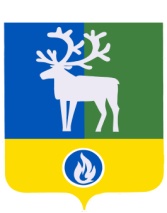 БЕЛОЯРСКИЙ РАЙОНХАНТЫ-МАНСИЙСКИЙ АВТОНОМНЫЙ ОКРУГ – ЮГРААДМИНИСТРАЦИЯ БЕЛОЯРСКОГО РАЙОНАКОМИТЕТ ПО ФИНАНСАМ И НАЛОГОВОЙ ПОЛИТИКЕ АДМИНИСТРАЦИИ БЕЛОЯРСКОГО РАЙОНАПРОЕКТРАСПОРЯЖЕНИЕот __________ 2020 года                                                                                                  № __ – рО внесении изменений в Перечень главных администраторов доходов бюджета Белоярского района на 2020 год и плановый период 2021 и 2022 годов, администрирование которых осуществляют территориальные органы федеральных органов исполнительной власти Российской ФедерацииВ соответствии с Бюджетным кодексом Российской Федерации                                           от 31 июля 1998 года № 145-ФЗ:Внести в приложение № 7 «Перечень главных администраторов доходов бюджета Белоярского  района на 2020 год и плановый период 2021 и 2022 годов, администрирование которых осуществляют территориальные органы федеральных органов исполнительной власти Российской Федерации», утвержденный решением Думы Белоярского района от 29 ноября 2019 года № 63 «О бюджете Белоярского района на        2020 год и плановый период 2021 и 2022 годов», следующие изменения:исключить из перечня кодов бюджетной классификации, администрируемых Управлением Федеральной службой по надзору в сфере природопользования (Росприроднадзора) по Ханты-Мансийскому автономному округу – Югре, следующий код бюджетной классификации:2) дополнить перечень кодов бюджетной классификации, администрируемых Управлением Федеральной службой по надзору в сфере природопользования (Росприроднадзора) по Ханты-Мансийскому автономному округу – Югре, следующим кодом бюджетной классификации:исключить из перечня кодов бюджетной классификации, администрируемых Нижнеобским территориальным управлением Федерального агентства по рыболовству, следующий код бюджетной классификации:4) дополнить перечень кодов бюджетной классификации, администрируемых Нижнеобским территориальным управлением Федерального агентства по рыболовству, следующим кодом бюджетной классификации:исключить из перечня кодов бюджетной классификации, администрируемых Управлением Федеральной службы по надзору в сфере защиты прав потребителей и благополучия человека по Ханты-Мансийскому автономному округу - Югры, следующий код бюджетной классификации:6) дополнить перечень кодов бюджетной классификации, администрируемых Управлением Федеральной службы по надзору в сфере защиты прав потребителей и благополучия человека по Ханты-Мансийскому автономному округу - Югры, следующим кодом бюджетной классификации:7) исключить из перечня кодов бюджетной классификации, администрируемых Управлением Федеральной налоговой по Ханты-Мансийскому автономному округу - Югры, следующие коды бюджетной классификации:8) дополнить перечень кодов бюджетной классификации, администрируемых Управлением Федеральной налоговой по Ханты-Мансийскому автономному округу - Югры, следующими кодами бюджетной классификации:9) исключить из перечня кодов бюджетной классификации, администрируемых Управлением Министерства внутренних дел Российской Федерации по Ханты-Мансийскому автономному округу - Югре, следующие коды бюджетной классификации:10) дополнить перечень кодов бюджетной классификации, администрируемых Управлением Министерства внутренних дел Российской Федерации по Ханты-Мансийскому автономному округу - Югре, следующим кодом бюджетной классификации:исключить из перечня кодов бюджетной классификации, администрируемых Управлением Федеральной службы государственной регистрации, кадастра и картографии по Ханты-Мансийскому автономному округу - Югре, следующие коды бюджетной классификации:12) дополнить перечень кодов бюджетной классификации, администрируемых Управлением Федеральной службы государственной регистрации, кадастра и картографии по Ханты-Мансийскому автономному округу - Югре, следующим кодом бюджетной классификации:2. Контроль за выполнением распоряжения возложить на заместителя председателя Комитета по финансам и налоговой политике администрации Белоярского района по доходам Азанову Татьяну Михайловну. 3. Настоящее распоряжение вступает в силу с 1 января 2020 года.Заместитель главы Белоярского района,председатель Комитета по финансам и налоговой политике администрации Белоярского района 			    						     И.Ю. ГиссКод главного администратора / код бюджетной классификацииКод главного администратора / код бюджетной классификацииНаименование главных администраторов доходов бюджета Белоярского района048048Управление Федеральной службы по надзору в сфере природопользования (Росприроднадзора) по Ханты-Мансийскому автономному округу – Югре0481 16 11050 01 0000 140Платежи по искам о возмещении вреда, причиненного окружающей среде, а также платежи, уплачиваемые при добровольном возмещении вреда, причиненного окружающей среде (за исключением вреда, причиненного окружающей среде на особо охраняемых природных территориях), подлежащие зачислению в бюджет муниципального образованияКод главного администратора / код бюджетной классификацииКод главного администратора / код бюджетной классификацииНаименование главных администраторов доходов бюджета Белоярского района048048Управление Федеральной службы по надзору в сфере природопользования (Росприроднадзора) по Ханты-Мансийскому автономному округу – Югре0481 16 10123 01 0000 140Доходы от денежных взысканий (штрафов), поступающие в счет погашения задолженности, образовавшейся до 1 января 2020 года, подлежащие зачислению в бюджет муниципального образования по нормативам, действовавшим в 2019 годуКод главного администратора / код бюджетной классификацииКод главного администратора / код бюджетной классификацииНаименование главных администраторов доходов бюджета Белоярского района076076Нижнеобское территориальное управление Федерального агентства по рыболовству0761 16 11050 01 0000 140Платежи по искам о возмещении вреда, причиненного окружающей среде, а также платежи, уплачиваемые при добровольном возмещении вреда, причиненного окружающей среде (за исключением вреда, причиненного окружающей среде на особо охраняемых природных территориях), подлежащие зачислению в бюджет муниципального образованияКод главного администратора / код бюджетной классификацииКод главного администратора / код бюджетной классификацииНаименование главных администраторов доходов бюджета Белоярского района076076Нижнеобское территориальное управление Федерального агентства по рыболовству0761 16 10123 01 0000 140Доходы от денежных взысканий (штрафов), поступающие в счет погашения задолженности, образовавшейся до 1 января 2020 года, подлежащие зачислению в бюджет муниципального образования по нормативам, действовавшим в 2019 годуКод главного администратора / код бюджетной классификацииКод главного администратора / код бюджетной классификацииНаименование главных администраторов доходов бюджета Белоярского района141141Управление Федеральной службы по надзору в сфере защиты прав потребителей и благополучия человека по Ханты-Мансийскому автономному округу - Югры1411 16 11050 01 0000 140Платежи по искам о возмещении вреда, причиненного окружающей среде, а также платежи, уплачиваемые при добровольном возмещении вреда, причиненного окружающей среде (за исключением вреда, причиненного окружающей среде на особо охраняемых природных территориях), подлежащие зачислению в бюджет муниципального образованияКод главного администратора / код бюджетной классификацииКод главного администратора / код бюджетной классификацииНаименование главных администраторов доходов бюджета Белоярского района141141Управление Федеральной службы по надзору в сфере защиты прав потребителей и благополучия человека по Ханты-Мансийскому автономному округу - Югры1411 16 10123 01 0000 140Доходы от денежных взысканий (штрафов), поступающие в счет погашения задолженности, образовавшейся до 1 января 2020 года, подлежащие зачислению в бюджет муниципального образования по нормативам, действовавшим в 2019 годуКод главного администратора / код бюджетной классификацииКод главного администратора / код бюджетной классификацииНаименование главных администраторов доходов бюджета Белоярского района182182Управление Федеральной налоговой по Ханты-Мансийскому автономному округу - Югры1821 16 01153 01 0000 140Административные штрафы, установленные главой 15 Кодекса Российской Федерации об административных правонарушениях, за административные правонарушения в области финансов, налогов и сборов, страхования, рынка ценных бумаг (за исключением штрафов, указанных в пункте 6 статьи 46 Бюджетного кодекса Российской Федерации), налагаемые мировыми судьями, комиссиями по делам несовершеннолетних и защите их прав1821 16 05160 01 0000 140Штрафы за налоговые правонарушения, установленные главой 16 Налогового кодекса Российской ФедерацииКод главного администратора / код бюджетной классификацииКод главного администратора / код бюджетной классификацииНаименование главных администраторов доходов бюджета Белоярского района182182Управление Федеральной налоговой по Ханты-Мансийскому автономному округу - Югры1821 06 06033 05 0000 110Земельный налог с организаций, обладающих земельным участком, расположенным в границах межселенных территорий1821 16 10123 01 0000 140Доходы от денежных взысканий (штрафов), поступающие в счет погашения задолженности, образовавшейся до 1 января 2020 года, подлежащие зачислению в бюджет муниципального образования по нормативам, действовавшим в 2019 году1821 16 10129 01 0000 140Доходы от денежных взысканий (штрафов), поступающие в счет погашения задолженности, образовавшейся до 1 января 2020 года, подлежащие зачислению в федеральный бюджет и бюджет муниципального образования по нормативам, действовавшим в 2019 годуКод главного администратора / код бюджетной классификацииКод главного администратора / код бюджетной классификацииНаименование главных администраторов доходов бюджета Белоярского района188188Управление Министерства внутренних дел Российской Федерации по Ханты-Мансийскому автономному округу - Югре1881 16 01053 01 0000 140Административные штрафы, установленные главой 5 Кодекса Российской Федерации об административных правонарушениях, за административные правонарушения, посягающие на права граждан, налагаемые мировыми судьями, комиссиями по делам несовершеннолетних и защите их прав1881 16 01073 01 0000 140Административные штрафы, установленные главой 7 Кодекса Российской Федерации об административных правонарушениях, за административные правонарушения в области охраны собственности, налагаемые мировыми судьями, комиссиями по делам несовершеннолетних и защите их прав1881 16 01113 01 0000 140Административные штрафы, установленные главой 11 Кодекса Российской Федерации об административных правонарушениях, за административные правонарушения на транспорте, налагаемые мировыми судьями, комиссиями по делам несовершеннолетних и защите их прав1881 16 01133 01 0000 140Административные штрафы, установленные главой 13 Кодекса Российской Федерации об административных правонарушениях, за административные правонарушения в области связи и информации, налагаемые мировыми судьями, комиссиями по делам несовершеннолетних и защите их прав1881 16 01143 01 0000 140Административные штрафы, установленные главой 14 Кодекса Российской Федерации об административных правонарушениях, за административные правонарушения в области предпринимательской деятельности и деятельности саморегулируемых организаций, налагаемые мировыми судьями, комиссиями по делам несовершеннолетних и защите их прав1881 16 01193 01 0000 140Административные штрафы, установленные главой 19 Кодекса Российской Федерации об административных правонарушениях, за административные правонарушения против порядка управления, налагаемые мировыми судьями, комиссиями по делам несовершеннолетних и защите их прав1881 16 01203 01 0000 140Административные штрафы, установленные главой 20 Кодекса Российской Федерации об административных правонарушениях, за административные правонарушения, посягающие на общественный порядок и общественную безопасность, налагаемые мировыми судьями, комиссиями по делам несовершеннолетних и защите их правКод главного администратора / код бюджетной классификацииКод главного администратора / код бюджетной классификацииНаименование главных администраторов доходов бюджета Белоярского района188188Управление Министерства внутренних дел Российской Федерации по Ханты-Мансийскому автономному округу - Югре1881 16 10123 01 0000 140Доходы от денежных взысканий (штрафов), поступающие в счет погашения задолженности, образовавшейся до 1 января 2020 года, подлежащие зачислению в бюджет муниципального образования по нормативам, действовавшим в 2019 годуКод главного администратора / код бюджетной классификацииКод главного администратора / код бюджетной классификацииНаименование главных администраторов доходов бюджета Белоярского района321321Управление Федеральной службы государственной регистрации, кадастра и картографии по Ханты-Мансийскому автономному округу - Югре3211 16 01073 01 0000 140Административные штрафы, установленные главой 7 Кодекса Российской Федерации об административных правонарушениях, за административные правонарушения в области охраны собственности, налагаемые мировыми судьями, комиссиями по делам несовершеннолетних и защите их прав3211 16 01083 01 0000 140Административные штрафы, установленные главой 8 Кодекса Российской Федерации об административных правонарушениях, за административные правонарушения в области охраны окружающей среды и природопользования, налагаемые мировыми судьями, комиссиями по делам несовершеннолетних и защите их правКод главного администратора / код бюджетной классификацииКод главного администратора / код бюджетной классификацииНаименование главных администраторов доходов бюджета Белоярского района321321Управление Федеральной службы государственной регистрации, кадастра и картографии по Ханты-Мансийскому автономному округу - Югре3211 16 10123 01 0000 140Доходы от денежных взысканий (штрафов), поступающие в счет погашения задолженности, образовавшейся до 1 января 2020 года, подлежащие зачислению в бюджет муниципального образования по нормативам, действовавшим в 2019 году